Resources for and Referrals to Free or Low-Cost Prescriptions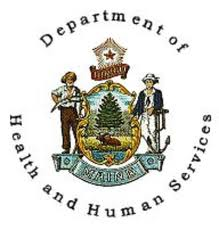 There is a vast array of programs offered by pharmaceutical companies, pharmacies, hospitals, state and local government, and independent membership services that help make prescriptions more affordable.  Outlined below are the various resources that are made available to individuals who contact DHHS offices with questions about how to access free or low-cost prescription medications. Federally Qualified Health Centers’ (FQHC) 340B Drug Pricing Program (http://www.hrsa.gov/opa/eligibilityandregistration/healthcenters/fqhc/):  The 340B Drug Pricing Program requires drug manufacturers to provide outpatient drugs to eligible health care organizations and covered entities at significantly reduced prices. The 340B program enables covered entities to stretch federal resources as far as possible, reaching more eligible patients and providing more comprehensive services.Maine Hospital-Affiliated Prescription Assistance (https://211maineportal.communityos.org/zf/profile/agency/id/103135):  Many hospitals have programs that help people receive free or low-cost prescription medicines. Members are often directed to their local hospital or 2-1-1 to find out what is available in their area. An example of a Hospital-Affiliated Prescription Assistance program is Redington Fairview Hospital’s Prescription Assistance Program (http://www.rfgh.net/PatientInformation/PrescriptionAssistanceProgram.aspx). This program offers free or low-cost prescription medicine to individuals who: Are a legal U.S. residentCannot afford their prescription drugsNeed medication for long-term useHave a doctor affiliated with RFGHCan provide proof of income and other documentationMaineHealth MedAccess Program (http://www.mainehealth.org/mh_body.cfm?id=4002): MedAccess works with health care providers to help people save money on prescription medications. The free program, administered by MaineHealth, helps patients and healthcare providers evaluate options such as pharmaceutical companies’ patient assistance programs, low-cost generic programs, Medicare Part D, and state and local prescription programs that can help save on prescription medication costs. Walgreens Prescription Savings Club:  Members pay $10, $20, or $30 for levels of membership which generate savings of $50-$118 on a 90-day supply of the average value-priced, generic prescription.  There is no eligibility requirement.Wal-Mart $4 Prescriptions (www.walmart.com):  Offers 30-day prescriptions for hundreds of medications for just $4.00.  Requires no membership or signup.  The program has saved customers over $3 billion, and covers medications for allergies, antibiotics, arthritis, pain, asthma, cholesterol, diabetes, infections, gastrointestinal health, glaucoma, heart health, mental health, skin conditions, thyroid conditions, viruses, vitamins, women’s health, and more.CVS CareMark (http://www2.caremark.com/nlc/how.htm) The National League of Cities (NLC) Prescription Discount Card is a FREE program offered to help people save money on the high cost of prescription medications. This prescription discount card is brought offered to city governments in collaboration with the NLC. Individuals can use the card anytime their prescriptions are not covered by insurance. The NLC Prescription Discount Card program is available only to member cities of the National League of Cities.Needy Meds (www.needymeds.org): A 501(c)(3) nonprofit that acts as a “broker” for people seeking low-cost drugs, helping them find and apply for programs that help reduce their costs.  Needy Meds is funded by small grants, donations, sponsorships, subscriptions, and syndication of their database information.FamilyWize (www.familywize.org/about-the-card): FamilyWize acts as a large consumer group, buying services in bulk for the uninsured and underinsured.  Through FamilyWize, 61,000 participating pharmacies voluntarily provide the same discounts as they do to large insurance companies and employers.  Funding is provided by a dispensing fee that is included in the cost of medicines when a FamilyWize card is used to save money.Community Assistance Program (www.caprxprogram.org): Saves cardholders an average of 15% on brand name medications and 55% on generic medications.  Accepted at over 80% of pharmacies.  Available to anyone, regardless of age or income.  ]Scrips4Less (www.scrips4less.com) Scrips4Less Patient Assistance Program helps patients across America receive their brand name medication directly from the pharmacies. Scrips4Less is an organization that specializes in matching consumers with medicine and prescription assistance programs. Maine Rx Card (www.mainerxcard.com) Maine residents have access to a statewide Prescription Assistance Program (PAP). This card will provide consumers with Rx medication savings of up to 75% at more than 56,000 pharmacies across the country including CVS/pharmacy, Hannaford, Osco, Target, Walgreens, and many more. Rite Aid Rx Savings Program (https://www.riteaid.com/pharmacy/prescription-savings/rite-aid-prescription-savings-program) Saves consumers 15% or more on thousands of brand name and generic prescription. Consumers get:Savings of at least 15% on select brand name prescriptionsA 30-day supply of select generics for $9.99 and a 90-day supply for $15.99Select generic oral contraceptives for $19.99A 50-count of Rite Aid TRUEtest diabetic test strips for $29.99